Projekt „Budovanie excelentnej škoy“  č. – 2015-1-SK01-KA101-008821, v rámci programu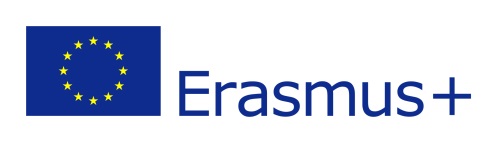 Aktivity projektuPrípravná fázaV prípravnej fáze bol vytvorený pracovný tím:Koordinátor projektu – PaedDr. Viera HodoškováVýber účastníkov projektu – keďže sa jednalo o školenie pre kvalitatívny rozvoj školy a moderného manažérskeho riadenia, školenia sa zúčastnil  manažment školy – riaditeľ a dve zástupkyne.Fáza školeniaManažment školy sa zúčastnil školenia v Lotyšsku – Rige.Program školenia:1.Deň   10:00- 16:00 - Príjazd   16:00- 19:00 – Úvod a spoznávanie ostatných účastníkov kurzu - Predstavenie programu a cieľ školenia   19:00- Večera na uvítanie organizovaná hosťujúcim tímom Eurofortis IT SIA2. Deň    9:30 – 11:00 – „Excelence“ : Úvod                         - Tímová práca: Analýza zainteresovaných strán   11:00 - 11:30 – Coffee Break   11:30 – 13:30 – „Excelence“ používané modely v Európe a vo svete                          - „Excelence“ v európskych školách- metódy a využitie   13:30 – 14:30 – Obed   14:30 – 16:30 – Tímová práca : Model organizácie                            - Tímová práca : Kritérium 9 ( Ekonomické výsledky)   16:30 – 18:30 – Prehliadka Rigy3. Deň    9:30 – 11:00 – Excelentná kultúra organizácie                          - Vedenie a motivačné faktory    11:00 – 11:30 – Coffee Break   11:30 – 13:30 – Tímová práca : Kritérium 1 ( Vedenie) a 6 ( Zákazníci – výsledky)   13:30 – 14:30 – Obed   14:30 – 16:30 – Tímová práca : Kritérium 2 ( Stratégia) a 5 ( Procesy, výrobky a služby)   16:30 – 17:30  - Tímová práca : Kritérium 4 ( Partnerstvo a zdroje)4. Deň    7:30 – 13:30 – Celodenný pobyt mimo Rigu – Návšteva školy uplatňujúcej princípy excelence                                                                          - Výmena skúseností                                                                          - Diskusia          13:30 – 14:30 – Obed   14:30 – 16:00 – Tímová práca : Kritérium 8 ( Spoločnosť- výsledky)   16:00 – 16:30 – Coffee Break   16:30 – 19:00 – Výlet do okolia školy5. Deň    9:30 – 11:00 – Tímová práca : Kritérium 3 ( Pracovníci) a 7 ( Pracovníci- výsledky)   11:00 – 11:30 – Coffee Break   11:30 – 13:30 – Techniky „ team buildingu“ – využitie a motivácia v školskom prostredí                                                                       - výmena skúseností s miestnymi a medzinárodnými expertmi   13:30 – 14:30 – Obed   14:30 – 17:30 – Autoevaluácia ako základ pre trvalo udržateľnú excelencie školy                           - Úvod práce s nástrojom GOA- WorkBench6. Deň    9:30 – 11:00 – Profesionálna autoevaluácia s Modelom Excelence EFQM a RADAR Logika  11:00 – 11:30 – Coffee Break  11:30 – 13:30 – Prezentácia účastníkov (autoevaluácia a rozvojové plány)   13:30 – 14:30 – Obed  14:30 – 17:30 – Zhrnutie školenia                           - Vyhodnotenie výsledkov, spätná väzba 6. 19:00 – Večera na rozlúčku organizovaná hosťujúcim tímom Eurofortis IT SIA7. Deň - OdchodHodnotenie projektu Hodnotenie projektu prebiehalo:- formou spätného dotazníka v prijímajúcej organizácií, - individuálne správy účastníkov školenia formou on-line formulára Erasmus+,- na pracovnom workshope,- formou besied, - formou rozhovorov,- formou prezentácií, - zverejnený článok zo školenia v školskom časopise Hanušáčik,- na informačnom panely školy.Z pohľadu zúčastneného manažmentu školenia mal tento projekt pre naše manažérske riadenie veľký význam, pretože v súčasnej dobe si už rodičia vyberajú kvalitnú školu pre svoje dieťa ani nie podľa trvalého bydliska, ale sú ochotní voziť svoje deti do vzdialených škôl v prípade, že škola má dobré meno a kvalitný výchovno- vzdelávací proces. Vedenie našej školy preukázalo ochotu naučiť sa správnemu postupu autoevalvácie školy na úrovni národnej a medzinárodnej merateľnosti aj keď je to  nad rámec našich zákonných povinností. Uvedomujeme si, že naša cesta k úspechu vedie, pokiaľ je možné, vždy cez spoluprácu so všetkými zamestnancami organizácie, ktorí sú jej súčasťou a všetci v nej majú dôležitú rolu a našim prvoradým cieľom je poskytovať našim žiakom a rodičom to najlepšie čo môžeme.Model Excellence EFQM je v súčasnej dobe celosvetovo najvyužívanejším nástrojom. Ukazuje komplexný pohľad na organizáciu, je praktickým a dobrovoľným nástrojom, ktorý umožňuje pochopiť silné stránky a potencionálne nedostatky v organizácií. Je to dynamický rámec hodnotenia a účinný nástroj manažmentu hľadajúci odpovede na výzvy, ktoré musí manažment prekonávať na svojej ceste k dosahovaniu trvalo udržateľnej excelentnosti v organizácií.Výsledky školenia manažmentuúčastníci školenia pochopili ako funguje Model Excellence EFQM,vymenili si skúseností s ostatnými účastníkmi školenia z iných škôl,navštívili školu v Lotyšsku – Dobele, kde získali informácie ako funguje princíp excelentnosti v škole,s lotyšskými učiteľmi si vymenili skúsenosti z praxe,manažment školy získal väčšiu motiváciu k práci, účastníci projektu zlepšili svoju komunikáciu v anglickom a ruskom jazyku.V Európe sa riadenie kvality realizuje podľa modelu, ktorý sformulovala Európska nadácia pre manažérstvo kvality (European Foundation for Quality Management – EFQM) – Excellence Model. Tento európsky model výnimočnosti je vhodný pre akúkoľvek organizáciu usilujúcu sa o neustále zlepšovanie svojej činnosti. Umožňuje komplexnú analýzu procesov a aktivít prebiehajúcich v organizácií vo všetkých úrovniach za účasti všetkých zamestnancov, spojenú s určením jednotlivých oblastí, ktoré sa musia zlepšiť. Základom modelu je dosahovanie najlepších výsledkov formou zapojenia všetkých zamestnancov v organizácií. Motivácia a spokojnosť pedagógov znamená aj spokojnosť žiakov a rodičov.